Multiplication PracticeHow many can you answer correctly in one minute?10 × 4 = _____ 9 × 7 = _____ 4 × 12 = _____ 1 × 12 = _____7 × 3 = _____ 7 × 6 = _____ 8 × 11 = _____ 1 × 2 = _____9 × 8 = _____ 1 × 9 = _____ 10 × 9 = _____ 11 × 7 = _____12 × 2 = _____ 10 × 4 = _____ 9 × 2 = _____ 4 × 9 = _____5 × 9 = _____ 5 × 6 = _____ 5 × 11 = _____ 7 × 4 = _____9 × 4 = _____ 9 × 5 = _____ 4 × 3 = _____ 6 × 11 = _____9 × 10 = _____ 12 × 4 = _____ 10 × 3 = _____ 4 × 11 = _____4 × 6 = _____ 4 × 4 = _____ 5 × 4 = _____ 8 × 1 = _____11 × 1 = _____ 3 × 10 = _____ 2 × 9 = _____ 4 × 10 = _____8 × 2 = _____ 2 × 12 = _____ 12 × 3 = _____ 11 × 8 = _____5 × 11 = _____ 12 × 9 = _____ 10 × 2 = _____ 5 × 12 = _____6 × 10 = _____ 3 × 10 = _____ 3 × 9 = _____ 11 × 8 = _____2 × 8 = _____ 6 × 2 = _____ 2 × 4 = _____ 7 × 5 = _____10 × 11 = _____ 2 × 10 = _____ 11 × 10 = _____ 7 × 9 = _____3 × 6 = _____ 5 × 5 = _____ 3 × 7 = _____ 7 × 4 = _____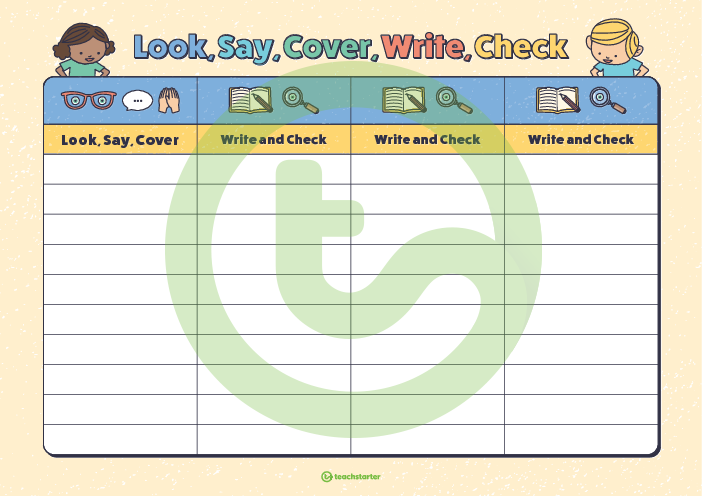 Time and SubjectLearning ObjectiveMondayTask/Link/Resources8.45-9.00ReadingLO: To practise and consolidate existing reading skills.Read your individual reading book, either in your head or out loud. 9.00-9.15Morning MathsLO: To consolidate recall of multiplication facts.Complete this week’s multiplication sheet. You will find this week’s multiplication sheet on page 6. Just scroll down! How many can you answer correctly in one minute? Remember, it is the same one every day for a week so try and beat your score each time! 9.15-9.45SpellingLO: To practise RWI Spelling unit words. Speed write this week’s words- time yourself a minute for each! Check them and correct any mistakes. Write them in different colours or fancy writing, make yourself a poster of each of the words! Circle the consonants and vowels.Week 6 - addresses bonuses boxes coaches compasses dictionaries 9.45-10.00Active breakL.O: To boost my concentration through movement.Stand up and off we go:High knees.Jumping Jacks.Hop on one foot, now on the other!Jump!10.00-11.00EnglishLO: To engage with a text. Follow the link below to have a go at today’s lesson:https://classroom.thenational.academy/lessons/to-engage-with-the-text-6th62r11.00- 11.15 Break11.00- 11.15 Break11.00- 11.15 Break11.15-12.15MathsLO: To adjust addends. Follow the link below to have a go at today’s lesson:https://classroom.thenational.academy/lessons/adjusting-addends-c5gpct12.15-1.00Dinner12.15-1.00Dinner12.15-1.00Dinner1.00-1.15StorytimeLO: To listen to a story for pleasure. Follow the link to Robinson Crusoe, remember where you get up to each day:https://stories.audible.com/pdp/B002UZLIN6?ref=adbl_ent_anon_ds_pdp_pc_cntr-2-81.15-2.30PE LO: To develop my fitness and flexibility.Use the links below to develop your fitness and flexibility!https://www.youtube.com/watch?v=JnXMbE9tHlwhttps://www.youtube.com/watch?v=cRjO1IGwbLo&list=PLYGRaluWWTojV3An2WEgsQ4qGFy_91jDL&index=7Time and SubjectLearning ObjectiveTuesdayTask/Link/Resources8.45-9.00ReadingL.O: To practise and consolidate existing reading skills.Read your individual reading book, either in your head or out loud. 9.00-9.15Morning MathsLO: To consolidate recall of multiplication facts.Complete this week’s multiplication sheet. You will find this week’s multiplication sheet on page 6. Just scroll down! How many can you answer correctly in one minute? Remember, it is the same one every day for a week so try and beat your score each time! 9.15-9.45SpellingLO: To practise RWI Spelling unit words.Speed write this week’s words- time yourself a minute for each! Check them and correct any mistakes. Write them in different colours or fancy writing, make yourself a poster of each of the words! Circle the consonants and vowels. Week 6 - addresses bonuses boxes coaches compasses dictionaries 9.45-10.00Active breakL.O: To boost my concentration through movement.Stand up and off we go:Jump and twist, put your favourite song on and dance!10.00-11.00EnglishLO: To analyse a setting. Follow the link below to have a go at today’s lesson:https://classroom.thenational.academy/lessons/to-analyse-setting-c9j3ec11.00- 11.15 Break11.00- 11.15 Break11.00- 11.15 Break11.15-12.15MathsLO: To do the same sum with larger numbers. Follow the link below to have a go at today’s lesson:https://classroom.thenational.academy/lessons/same-sum-with-larger-numbers-ccw68d12.15-1.00Dinner12.15-1.00Dinner12.15-1.00Dinner1.00-1.15StorytimeLO: To listen to a story for pleasure. Follow the link to Robinson Crusoe, remember where you get up to each day:https://stories.audible.com/pdp/B002UZLIN6?ref=adbl_ent_anon_ds_pdp_pc_cntr-2-81.15-2.30TopicComputing LO: To understand how searches are influenced. Follow the link below:https://classroom.thenational.academy/lessons/how-are-searches-influenced-6gv62d2.30-3.00RHELO: To explore the importance of looking after our teeth. Follow the link below to have a go at today’s lesson:https://classroom.thenational.academy/lessons/pearly-whites-6tjkedTime and SubjectLearning ObjectiveWednesdayTask/Link/Resources8.45-9.00ReadingL.O: To practise and consolidate existing reading skills.Read your individual reading book, either in your head or out loud. 9.00-9.15Morning MathsLO: To consolidate recall of multiplication facts.Complete this week’s multiplication sheet. You will find this week’s multiplication sheet on page 6. Just scroll down! How many can you answer correctly in one minute? Remember, it is the same one every day for a week so try and beat your score each time! 9.15-9.45SpellingLO: To practise RWI Spelling unit words.Speed write this week’s words- time yourself a minute for each! Check them and correct any mistakes. Write them in different colours or fancy writing, make yourself a poster of each of the words! Circle the consonants and vowels. Week 6 - addresses bonuses boxes coaches compasses dictionaries 9.45-10.00Active breakL.O: To boost my concentration through movement.Stand up and off we go:Jump up into the air three times and then turn to the left and turn to the right!REPEAT!10.00-11.00EnglishLO: To analyse a character. Follow the link below to have a go at today’s lesson:https://classroom.thenational.academy/lessons/to-analyse-character-part-1-69k30t11.00- 11.15 Break11.00- 11.15 Break11.00- 11.15 Break11.15-12.15MathsLO: To extend the ‘same sum’ strategy to decimals. Follow the link below to have a go at today’s lesson:https://classroom.thenational.academy/lessons/same-sum-with-decimals-6xh3jd12.15-1.00Dinner12.15-1.00Dinner12.15-1.00Dinner1.00-1.15StorytimeLO: To listen to a story for pleasure.   Follow the link to Robinson Crusoe, remember where you get up to each day:https://stories.audible.com/pdp/B002UZLIN6?ref=adbl_ent_anon_ds_pdp_pc_cntr-2-81.15-3.00TopicComputing LO: To explore how we communicate. Follow the link below:https://classroom.thenational.academy/lessons/how-we-communicate-ccr3arTime and SubjectLearning ObjectiveThursdayTask/Link/Resources8.45-9.00ReadingL.O: To practise and consolidate existing reading skills.Read your individual reading book, either in your head or out loud. 9.00-9.15Morning MathsLO: To consolidate recall of multiplication facts.Complete this week’s multiplication sheet. You will find this week’s multiplication sheet on page 6. Just scroll down! How many can you answer correctly in one minute? Remember, it is the same one every day for a week so try and beat your score each time! 9.15-9.45SpellingLO: To practise RWI Spelling unit words.Speed write this week’s words- time yourself a minute for each! Check them and correct any mistakes. Write them in different colours or fancy writing, make yourself a poster of each of the words! Circle the consonants and vowels. Week 6 - addresses bonuses boxes coaches compasses dictionaries 9.45-10.00Active breakL.O: To boost my concentration through movement.Skip for one minute.Bounce up and down for one minute.Walk sideways for one minute.Jog on the spot for one minute! Repeat!10.00-11.00EnglishLO: To analyse a character. Follow the link below to have a go at today’s lesson:https://classroom.thenational.academy/lessons/to-analyse-character-part-2-60r68e11.00- 11.15 Break11.00- 11.15 Break11.00- 11.15 Break11.15-12.15MathsLO: To balance equations using the same sum strategy. Follow the link below to have a go at today’s lesson:https://classroom.thenational.academy/lessons/balancing-equations-using-the-same-sum-strategy-65hkct12.15-1.00Dinner12.15-1.00Dinner12.15-1.00Dinner1.00-1.15StorytimeLO: To listen to a story for pleasure. Follow the link to Robinson Crusoe, remember where you get up to each day:https://stories.audible.com/pdp/B002UZLIN6?ref=adbl_ent_anon_ds_pdp_pc_cntr-2-81.15-2.30TopicComputing LO: To explore how we can ensure we communicate responsibly. Follow the link below:https://classroom.thenational.academy/lessons/communicating-responsibly-65gp8d2.30-3.00FrenchLO: To develop accurate pronunciation in French. Follow the link below:https://www.bbc.co.uk/bitesize/topics/zx3xwnb/articles/zbwq96fTime and SubjectLearning ObjectiveFridayTask/Link/Resources8.45-9.00ReadingL.O: To practise and consolidate existing reading skills.Read your individual reading book, either in your head or out loud. 9.00-9.15Morning MathsLO: To consolidate recall of multiplication facts.Complete this week’s multiplication sheet. You will find this week’s multiplication sheet on page 6. Just scroll down! How many can you answer correctly in one minute? Remember, it is the same one every day for a week so try and beat your score each time! 9.15-9.45SpellingLO: To practise RWI Spelling unit words.Speed write this week’s words- time yourself a minute for each! Check them and correct any mistakes. Write them in different colours or fancy writing, make yourself a poster of each of the words! Circle the consonants and vowels. Week 6 - addresses bonuses boxes coaches compasses dictionaries Spelling Test: Use the sheet below today’s multiplication sheet to test yourself using look, cover, write and check!9.45-10.00Active breakL.O: To boost my concentration through movement.https://www.youtube.com/watch?v=aEIpC4e2aBYJoin in with the Go Noodle clip above to get you moving!10.00-11.00EnglishLO: To analyse the authors use of language.  Follow the link:https://classroom.thenational.academy/lessons/to-analyse-the-authors-use-of-language-c5h3jd11.00- 11.15 Break11.00- 11.15 Break11.00- 11.15 Break11.15-12.15MathsLO: To balance equations using compensation. Follow the link below to have a go at today’s lesson:https://classroom.thenational.academy/lessons/balancing-equations-using-compensation-c4uk8e12.15-1.00Dinner12.15-1.00Dinner12.15-1.00Dinner1.00-1.15StorytimeLO: To listen to a story for pleasure. Follow the link to Robinson Crusoe, remember where you get up to each day:https://stories.audible.com/pdp/B002UZLIN6?ref=adbl_ent_anon_ds_pdp_pc_cntr-2-81.15-3.00Golden Time MindfulnessLO: To create a piece of mindfulness art work. Gratitude – Think of 5 things that you have been grateful for this week. These don’t need to be big things, they can be really small everyday things that you are thankful for.Now, click on the link below to participate in this week’s mindfulness art lesson. https://youtu.be/WeeWcPFB8j8